Dove Fact File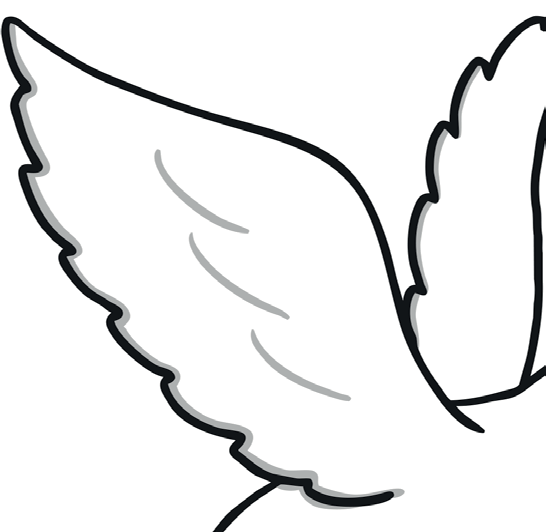 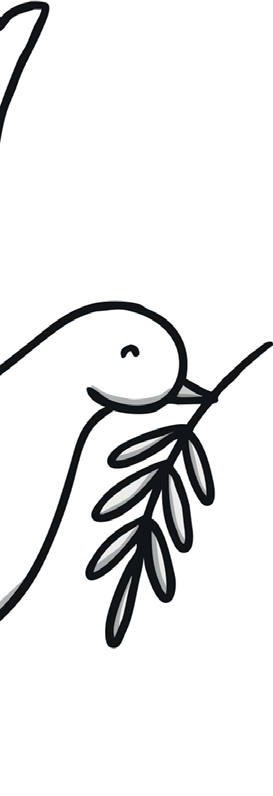 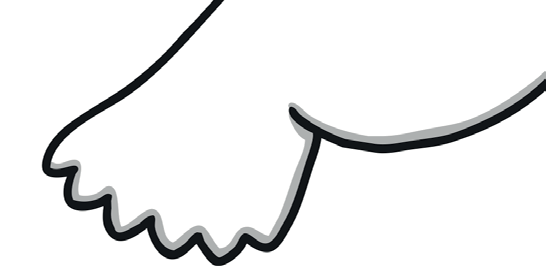 